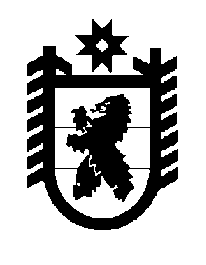 Российская Федерация Республика Карелия    ПРАВИТЕЛЬСТВО РЕСПУБЛИКИ КАРЕЛИЯПОСТАНОВЛЕНИЕот 5 июня 2017 года № 186-Пг. Петрозаводск О разграничении имущества, находящегося 
в муниципальной собственности 
Красноборского сельского поселенияВ соответствии с Законом Республики Карелия от 3 июля 2008 года 
№ 1212-ЗРК «О реализации части 111 статьи 154 Федерального закона 
от 22 августа 2004 года № 122-ФЗ «О внесении изменений в законодательные акты Российской Федерации и признании утратившими силу некоторых законодательных актов Российской Федерации в связи с принятием федеральных законов  «О внесении изменений и дополнений в Федеральный закон «Об общих принципах организации законодательных (представительных) и исполнительных органов государственной власти субъектов Российской Федерации» и «Об общих принципах организации местного самоуправления в Российской Федерации» Правительство Республики Карелия п о с т а н о в л я е т:1. Утвердить перечень имущества, находящегося в муниципальной собственности Красноборского сельского поселения, передаваемого в муниципальную собственность Пудожского муниципального района, согласно приложению.2. Право собственности на передаваемое имущество возникает у Пудожского муниципального района со дня вступления в силу настоящего постановления.  Временно исполняющий обязанности
Главы Республики Карелия                                                  А.О. ПарфенчиковПереченьимущества, находящегося в муниципальной собственности Красноборского сельского поселения, передаваемого в муниципальную собственность Пудожского муниципального района_____________Приложение  к постановлению Правительства Республики Карелия                от  5 июня 2017 года № 186-П№п/пНаименованиеимуществаАдрес местонахожденияимуществаИндивидуализирующиехарактеристики имуществаВодонапорная башнядер. Каршево,ул. Советская, д. б/нгод ввода в эксплуатацию  1967, площадь застройки 25,0 кв. мРезервуар чистой водыдер. Каршево,ул. Советская, д. б/нгод ввода в эксплуатацию  1985, площадь застройки 55,0 кв. мРезервуар чистой водыпос. Красноборский, ул. Озерная, д. б/нгод ввода в эксплуатацию  1977, площадь застройки 300,0 кв. мОчистные сооруженияпос. Красноборский, ул. Центральная, д. б/нгод ввода в эксплуатацию  1982, площадь застройки 800,0 кв. мКанализационная насосная станцияпос. Красноборский, ул. Центральная, д. б/нгод ввода в эксплуатацию  1982, площадь застройки 60,0 кв. м, 2 этажа (в том числе 1 подземный)Сети канализациипос. Красноборскийпротяженность 2,2 км